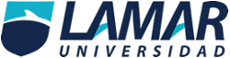 UNIVERSIDAD GUADALAJARA LAMARMEDICINA BASADA EN EVIDENCIAS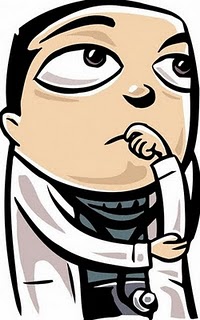 PACIAL 2	ACTIVIDAD INTEGRADORACelida Karina Zamarripa NañezHospital general de occidenteACTIVIDAD INTEGRADORAENSAYO CLINICO, TAMIZAJE Y METANALISIS. MARÍA DOLORES CHAVEZ VELAZQUEZ IA BERMUDEZ BLANCASGABRIELA BORUNDA BACAMARÍA DOLORES CHAVEZ VELAZQUEZ 